（SON・岩手コロナ安全対策マニュアル第6版関係様式）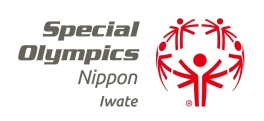 体温確認表氏名　　　　　　　　　　　　　　　　　連絡先（電話）　　　　　　　　　　　　　　当日の体温　　　　　　　℃「体温が37.5℃以上」が４日以上続く場合は参加できません。参加前7日以内の状況をご回答ください。ワクチン接種の状況をご回答ください。（いずれかに☑し、接種済みの場合は接種年月を記載）　　　日　付　　体温せき・のどの痛みだるさ味・臭いの異常　　　月　　　日　　　　℃有　・　無有　・　無有　・　無　　　月　　　日　　　　℃有　・　無有　・　無有　・　無　　　月　　　日　　　　℃有　・　無有　・　無有　・　無　　　月　　　日　　　　℃有　・　無有　・　無有　・　無　　　月　　　日　　　　℃有　・　無有　・　無有　・　無　　　月　　　日　　　　℃有　・　無有　・　無有　・　無（当日）　月　　日　　　　℃有　・　無有　・　無有　・　無1　新型コロナウィルス感染症陽性と判定された者と濃厚接触がありましたか？はい　・　いいえ2　同居家族や身近な知人に感染が疑われる方がいましたか？はい　・　いいえ未接種１回（接種年月：　　　　　年　　　月）2回（接種年月：　　　　　年　　　月）3回（接種年月：　　　　　年　　　月）4回（接種年月：　　　　　年　　　月）5回（接種年月：　　　　　年　　　月）